Writing an Essay about Poetry: Warm-up Read By Night When Others Soundly Slept. Y night when others soundly slept		While everyone is sleeping, she can’t.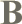 And hath at once both ease and Rest,My waking eyes were open keptAnd so to lie I found it best.I sought him whom my Soul did Love,		Prayed to GodWith tears I sought him earnestly.		Sincerely- with pure intentionsHe bow'd his ear down from Above.		He listened.In vain I did not seek or cry.			Cry out- private moment with GodMy hungry Soul he fill'd with Good;		He in his Bottle put my tears,My smarting wounds washt in his blood,		And banisht thence my Doubts and fears.	He protects her and cares for herWhat to my Saviour shall I give			Like last poem, she feels like she owes him Who freely hath done this for me?I'll serve him here whilst I shall liveAnd Love him to Eternity.Then, choose a THESIS that would be the best to use when beginning an essay which asked how a THEME is developed in this piece: In By Night When Others Soundly Slept by Anne Bradstreet, the theme of “God” is depicted through the use of personification.The theme that “trusting in God provides comfort” is shown in By Night When Others Soundly Slept by Anne Bradstreet through the author’s use of rhyme scheme. (CORRECT)In By Night When Others Soundly Slept, Anne Bradstreet shows her trust in God through her use of extended metaphor.Next, write the first TEXT BODY paragraph of an essay proving that thesis. Sample TOPIC sentence: 	Anne Bradstreet’s rhyme scheme of ABAB lulls the reader into feeling comforted until the second stanza when it switches to CDCE, which is meant to emphasize the theme that trusting in God provides comfort.